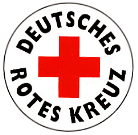 Deutsches Rotes Kreuz – Ortsverein Jevenstedt1. Vorsitzende: Maike Karde, Dammstedter Weg 42, 24808 Jevenstedt, Tel. 04337-1557 Kassenwartin: Simone Schäpe, Rotdornallee 3, 24808 Jevenstedt, Tel: 04337-919777B E I T R I T T S E R K L Ä R U N GMitgliedsbeitrag 18,40 Euro (Jahresbeitrag)Die Mitgliedschaft beginnt am _____________  und mein Jahresbeitrag soll _________ €  betragen.Name:____________________________________________________________________________Geb.Datum:___________________ E-Mail:______________________________________________Anschrift:_________________________________________________________________________IBAN:______________________________________________BIC: ___________________________SEPA-Lastschriftmandat:Hiermit ermächtige ich den DRK Ortsverein Jevenstedt den Mitgliedsbeitrag von meinem o. g. Konto mittels Lastschrift einzuziehen. Gleichzeitig weise ich mein Kreditinstitut an, den geforderten Mitgliedsbeitrag von meinem Konto durch Lastschrift einzulösen.Zahlungsempfänger: DRK Ortsverein Jevenstedt, Gläubiger-Identifikations-Nr. DE46ZZZ00000285970Hinweis: Ich kann innerhalb von acht Wochen (beginnend mit dem Belastungsdatum) die Erstattung des belasteten Betrages verlangen. Es gelten hierfür die von meinem Kreditinstitut geltenden Vorschriften.Datenschutzrechtliche Einwilligung:Der DRK Ortsverein Jevenstedt erhebt die o. aufgeführten Daten jedes Mitgliedes. Diese Daten werden im Rahmen der Mitgliedschaft verarbeitet und gespeichert und nicht an Dritte weitergegeben. Ggf. werden Name und Eintrittsdatum für Ehrungen und Jubiläen an den DRK Kreisverband übermittel, sofern nicht widersprochen wird. Ich stimme der Veröffentlichung von Fotos im Rahmen von Veranstaltungen des DRK Ortsvereines Jevenstedt zu. Ich habe die vorstehenden Hinweise zur Kenntnis genommen und erkläre mich damit einverstanden.Datum, Unterschrift:_______________________________________________________________Die Beitrittserklärung ausfüllen, unterschreiben und abgeben bei:Maike Karde, Dammstedter Weg 42, 24808 JevenstedtTina Rohwer, Am Altenheim 2a, 24808 JevenstedtSimone Schäpe, Rotdornallee 3, 24808 Jevenstedtoderbei der Itzehoer Versicherung in der Dorfstraße 21 in Jevenstedt.